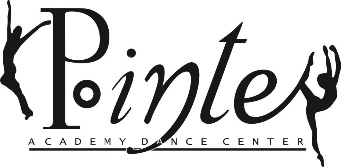 Celebrating 28 years of Dance Excellence2020-2021 Payment AgreementI  agree to pay & understand that tuition payment is due on the 1st of every month, and that May & June tuition are to be paid together on May 1. I understand if my payment is not received by the 7th of the month, I will be charged a $25 late fee and $10 each week my balance remains unpaid. I agree to pay the following fees for the 2020-2021 dance year. I understand if I do not agree to pay, my child will not be allowed to perform in the student concert.I understand that if my account remains unpaid for more than 30 days, my child will not be able to perform in any studio events, until the account is completely paid off.I understand that all payments are nonrefundable and there will be no exceptions for the COVID-19 pandemic, dropped classes, scheduled holiday breaks or snow days. I also agree, to not email the studio asking for refunds or discounted prices due to any of the circumstances listed above.I will agree and will abide by the protocol and payment policy above put in place by the Pointe Academy Dance Center. Parent/Guardian Signature											Date__________________________________________					______________PADC Staff Witness												DateSEPTEMBER 2020June 2021 Student Concert Ticket (6) Deposit PRICE TBDNOVEMBER 2020Dependent on students’ class2021 student concert costume deposit$40.00 Pre dance$65.00 Per danceDECEMEBER 20202021 Student concert DVD & FinalePRICE TBDFEBRUARY 2021Dependent on students’ classStudent Concert costume BalancesPRICE TBDAPRIL 2021Repertory Company must sell ad for $100.00 for student concert program 